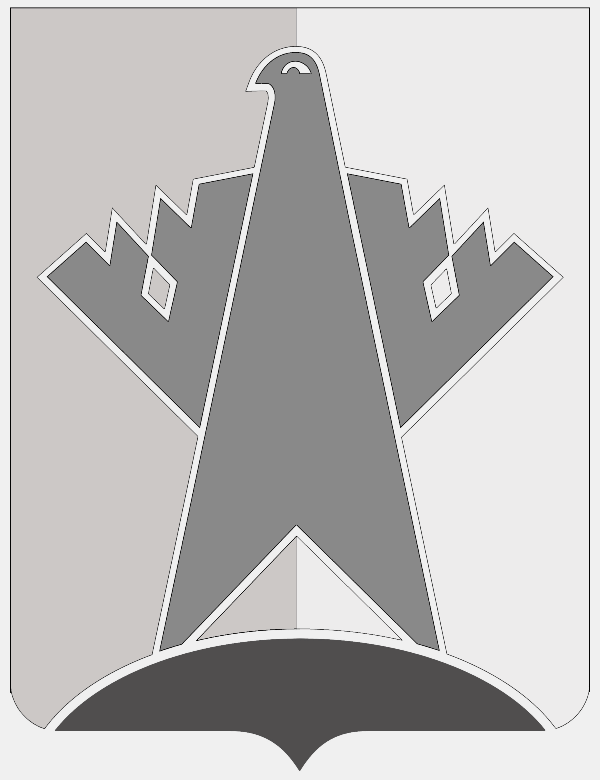 АДМИНИСТРАЦИЯ СУРГУТСКОГО РАЙОНАХАНТЫ-МАНСИЙСКОГО АВТОНОМНОГО ОКРУГА - ЮГРЫПОСТАНОВЛЕНИЕ«17» июня 2020 года                                                                                                               № 2462-нпа           г. СургутО внесении изменений в постановлениеадминистрации Сургутского районаот 29.06.2017 № 2013-нпа 	В соответствии с Жилищным кодексом Российской Федерации, Федеральным законом от 06.10.2003 № 131-ФЗ «Об общих принципах организации местного самоуправления в Российской Федерации», руководствуясь приказом Министерства строительства и жилищно-коммунального хозяйства Российской Федерации от 27.09.2016 № 668/пр «Об утверждении методических указаний установления размера платы за пользование жилым помещением для нанимателей жилых помещений по договорам социального найма и договорам найма жилых помещений государственного или муниципального жилищного фонда», решением Думы Сургутского района от 23.09.2015 № 750-нпа «Об утверждении Порядка управления и распоряжения жилищным фондом, находящимся в собственности муниципального образования Сургутский район», постановлением администрации Сургутского района от 29.08.2016 № 2997-нпа «Об утверждении административного регламента предоставления муниципальной услуги                                      по предоставлению жилых помещений муниципального жилищного фонда коммерческого использования», в целях повышения эффективности управления муниципального жилого фонда Сургутского района, на основании распоряжения администрации Сургутского района от 15.06.2020 № 106§1 «О возложении исполнения полномочий»:1. Внести в постановление администрации Сургутского района от 29.06.2017 № 2013-нпа «Об утверждении положения о расчёте размера платы за пользование жилыми помещениями (платы за наем) для нанимателей жилых помещений,                       на условиях договоров найма жилых помещений муниципального жилого фонда Сургутского района» (с изменениями от 02.11.2017 № 3830-нпа, 15.01.2020                             № 44-нпа) следующие изменения: 1.1. Пункт 3 таблицы 1 приложения к постановлению изложить в следующей редакции:«                                                                                                                            ».1.2. Приложение к постановлению считать приложением 1 к постановлению.1.3. Дополнить постановление приложением 2 к постановлению согласно приложению к настоящему постановлению.2. Признать утратившими силу следующие постановления администрации Сургутского района:-  от 21.03.2007 № 498 «Об утверждении порядка расчёта платы за наем (аренду) жилых помещений жилищного фонда коммерческого использования»;- от 21.04.2011 № 1289-нпа «О внесении изменений в постановление главы Сургутского района от 21.03.2007 № 498»;- от 02.12.2011 № 4571-нпа «О внесении изменений в постановление администрации Сургутского района от 21.03.2007 № 498»;- от 29.06.2012 № 2334-нпа «О внесении изменений в постановление администрации Сургутского района от 21.03.2007 № 498»;- от 10.12.2013 № 5353-нпа «О внесении изменений в постановление администрации Сургутского района от 21.03.2007 № 498»;- от 26.11.2015 № 4993-нпа «О внесении изменений в постановление администрации Сургутского района от 21.03.2007 № 498».3. Обнародовать настоящее постановление и разместить на официальном сайте муниципального образования Сургутский район.4. Настоящее постановление вступает в силу после его обнародования.Исполняющий полномочияглавы Сургутского района                                                                    М.Э. НигматуллинПриложение к постановлениюадминистрации Сургутского районаот «17» июня 2020 года № 2462-нпа«Приложение 2 к постановлениюадминистрации Сургутского районаот «29» июня 2017 года № 2013-нпаПоложениео расчёте размера платы за наем (аренду) жилых помещений жилищного фонда коммерческого использования1. Общие положения1.1. Настоящее положение разработано с целью определения размера платы за наем (аренду) жилых помещений, находящихся в жилищном фонде коммерческого использования муниципального образования Сургутский район.1.2. Условия внесения платы за наем (аренду) жилых помещений, находящихся в жилищном фонде коммерческого использования муниципального образования Сургутский район, устанавливаются в договоре аренды, договоре найма жилого помещения жилищного фонда коммерческого использования.2. Размер платы за наем (аренду) жилых помещений жилищного фонда коммерческого использования2.1. Размер платы за аренду для конкретного жилого помещения определяется по формуле:Паj = РПа * Пj, где:- Паj - плата за аренду для конкретного жилого помещения, руб.;- РПа - размер платы за аренду жилого помещения, руб./кв. метр;- Пj - общая площадь жилого помещения (квартиры), кв. м.2.2. Размер платы за аренду жилого помещения определяется                                 по формуле:РПа = Ба * К1 * К2 * К3, где:- РПа - размер платы за аренду жилого помещения, руб./кв. метр;- Ба - базовый размер платы за аренду жилого помещения, руб./кв. метр;- К1 - коэффициент качества жилого помещения (таблица 1);- К2 - коэффициент благоустройства жилого помещения (таблица 1);- К3 - коэффициент местоположения жилого дома (таблица 1).2.3. Базовый размер платы за аренду жилого помещения определяется                                по формуле:Ба = Нс*0,0018, где:- Ба - базовый размер платы за аренду жилого помещения, руб./кв. метр;- Нс - норматив (показатель) средней цены 1 кв.м. общей площади жилого помещения (квартиры) на вторичном рынке жилья в Ханты-Мансийском автономном округе – Югре, предоставляемого(ой) по договору найма                    (аренды) жилого помещения коммерческого использования, определяемый                    по актуальным данным Федеральной службы государственной статистики, которые размещаются в свободном доступе в Единой межведомственной информационно-статистической системе, руб./кв. метр.      Таблица 1Коэффициенты соответствия платы за наем (аренду) жилых помещений жилищного фонда коммерческого использования                                                                                                                                                                  ».3Коэффициент месторасположения жилого домаК3муниципальное образование Сургутский район1,003Коэффициент месторасположения жилого домаК3город Сургут1,20№ п/пНаименованиеОбозначениеПараметрыЗначение1Коэффициент качества жилого помещенияК1жилые помещения муниципального жилищного фонда в домах капитального исполнения1,001Коэффициент качества жилого помещенияК1жилые помещения муниципального жилищного фонда в домах деревянного или смешанного исполнения0,802Коэффициент благоустройства жилого помещенияК2при наличии лифта и наличии всех внутридомовых инженерных систем 
в составе: холодное водоснабжение, горячее водоснабжение, водоотведение, электроснабжение, отопление1,102Коэффициент благоустройства жилого помещенияК2при отсутствии лифта и наличии всех внутридомовых инженерных систем 
в составе: холодное водоснабжение, горячее водоснабжение, водоотведение, электроснабжение, отопление0,902Коэффициент благоустройства жилого помещенияК2при наличии или отсутствии лифта 
и отсутствии одного или более наименований внутридомовых инженерных систем из состава: холодное водоснабжение, горячее водоснабжение, водоотведение, электроснабжение, отопление0,803Коэффициент месторасположения жилого домаК3муниципальное образование Сургутский район1,003Коэффициент месторасположения жилого домаК3город Сургут1,20